Szanowni Uczniowie klasy III TA .W związku z zawieszeniem zajęć dydaktyczno - wychowawczych przekazuję Państwu zagadnienia z produkcji zwierzęcej do samodzielnej pracy w domu. Bardzo proszę żebyście utrwalili sobie następujący  temat:Temat : Odchów i pielęgnacja prosiąt.Proszę o przeczytanie tematu z podręcznika ,, Prowadzenie produkcji zwierzęcej” cz. II ,autorzy : Barbara Biesiada-Drzazga, Agata Danielewicz, Alina Janocha.1.8 Odchów i pielęgnacja prosiąt str. 421.8.1. Pierwszy okres krytyczny w życiu prosiąt str.431.8.2. Drugi okres krytyczny w życiu prosiąt str.441.8.3. Trzeci okres krytyczny w życiu prosiąt str.44Znajdziecie tam wszelkie informacje na wyżej podany temat. Uczniowie , którzy zostawili podręczniki w szkole mogą  skorzystać z notatki poniżej .Proszę również  o napisanie notatki w zeszycie na pytania :1.Wymień okresy krytyczne w odchowie prosiąt .2.Jakie właściwości ma siara ?W razie pytań proszę o kontakt e-mail lub telefoniczny . Pozdrawiam Dorota Tyborowska.Odchów prosiąt można podzielić na trzy okresy:-pierwszy od urodzenia do 7 dnia życia, -drugi okres od 7 do 21 -trzeci od 21 dnia do odsadzenia.Pierwszy okres krytyczny u prosiątSam poród jak i pierwsze 7 dni życia prosięcia, ze względu na niedojrzałość fizjologiczną noworodków, jak i ich wrażliwość na nagłą zmianę warunków środowiskowych, uważane są za pierwszy okres krytyczny odchowu prosiąt.Po pierwsze: pielęgnacjaZ chwilą narodzin prosięcia, należy przeprowadzić pierwszy zabieg pielęgnacyjny jakim jest oczyszczenie pyszczka i nozdrzy ze śluzu, krwi i łożyska. Ma to na celu udrożnienia dróg oddechowych zwierzęcia. Nowo narodzone prosięta należy starannie wytrzeć do sucha. Zalecane są do tego ręczniki papierowe lub, coraz częściej stosowane na rynku, preparaty osuszająco-dezynfekujące. W systemach ściółkowych do tego celu wykorzystuje się zwykłą słomę. Zabieg osuszania, nie tylko ma oczyścić zwierzę, ale także wpływa na utrzymanie prawidłowej temperatury ciała. Masaż podczas wycierania pobudza krążenie krwi w organizmie noworodka.Niezbędne zapewnienie ciepłaNowo narodzone prosięta instynktownie zaczynają szukać źródła ciepła i pokarmu. Należy umieścić je pod promiennikiem, gdyż dogrzewanie zabezpiecza je przed wyziębieniem. Zalecane jest sprawdzanie temperatury dla prosiąt (optymalna temperatura to 35–37°C), a także obserwacje zachowania zwierząt w kojcu.Odchów prosiąt — jak zapewnić prosiakom odporność?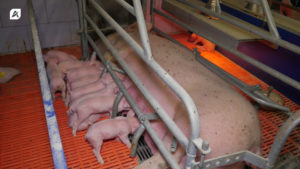 Wszystkie prosięta z miotu powinny pobrać siarę, zaleca się dostawianie osesków do sutków lochy. Prosięta rodzą się prawie całkowicie pozbawione odporności, ponieważ budowa łożyska loch uniemożliwia przenikanie przeciwciał z organizmu matki do płodu. Podczas akcji porodowej zalecane jest dosadzanie osesków do sutków, aby wszystkie prosięta z miotu jak najszybciej pobrały siarę, która wspiera siłę i odporność młodych.Siara: co to takiego?Siara zawiera białka odpornościowe (γ-globuliny), które w pierwszych tygodniach życia chronią prosięta przed infekcjami. Skład siary zmienia się bardzo szybko. Zawartość ciał odpornościowych spada o połowę już po 4–6 godzinach od porodu. Tylko w ciągu pierwszych 24 godzin życia, enzymy odpowiedzialne za trawienie białek pozostają nieaktywne, a immunoglobuliny mogą przenikać przez śluzówkę jelit i w niezmienionej formie trafiają do krwiobiegu prosiąt. Produkcja własnych przeciwciał u prosiąt zaczyna się dopiero w około 2–3 tygodniu życia..Odchów prosiąt: drugi okres krytycznyMoment określany jako drugi okres krytyczny to wprowadzenie pasz stałych. W tym czasie  zmniejsza się zakwaszenie przewodu pokarmowego, co sprzyja występowaniu biegunek. Z tego powodu, do dokarmiania należy wykorzystywać paszę stałą o bardzo dobrej jakości. Im szybciej planowane jest odsadzenie prosiąt, tym wcześniej powinno się zacząć ich dokarmianie.Pasze stałe dla prosiątPasze stałe zadawane prosiętom to superprestartery lub prestartery. Pasze te są zróżnicowane pod względem zawartości białka strawnego oraz energii metabolicznej i stosowane są w zależności od ustalonego terminu odsadzenia. Ilość paszy powinna być stopniowo zwiększana i dodawana po wyjedzeniu uprzednio podanej paszy, a także po oczyszczeniu koryta. Nie można zapomnieć o stałym dostępie do wody, który prosięta powinny mieć zapewniony co najmniej od 4. dnia życia.Niedobór żelaza po 3 dobie życia                                                                                                                                                            Po trzeciej dobie życia prosiąt, zapas żelaza w ich organizmie kończy się. Zawartość tego pierwiastka w siarze i mleku jest niewystarczająca. Z tego powodu w 2. lub 3. dobie życia należy podać prosiętom żelazo w formie iniekcji. Niedobór tego pierwiastka w organizmie prosiąt powoduje powstanie anemii pourodzeniowej, zahamowanie wzrostu oraz słabszą odporność organizmu, która przyczynia się do występowania chorób.Obserwacja miotów pozwala na szybkie rozpoznanie objawów anemii, jakimi są:                                                                                                         bladość skóry i błon śluzowych, przyspieszony oddech ,szybkie tętno, niedotlenienie narządów, pękanie błon śluzowych, bladość skóry ,łamliwość szczeciny, brak jej połysku i nastroszenie.Występuje również apatia, senność i zmniejszone pobieranie pokarmu. Trzeba pamiętać, że nigdy nie wolno podawać preparatów żelazowych, gdy u prosiąt występuje biegunka, ponieważ żelazo przyczynia się do nasilenia choroby. W takim przypadku należy zaczekać do czasu wyleczenia biegunki u prosiąt.Trzecim okresem krytycznym jest moment odsadzenia prosiąt od lochyWtedy to prosięta przechodzą 2 wstrząsy:pierwszym jest brak dostępu do mleka i pobieranie wyłącznie pokarmu stałego,drugi to zachwianie stanu bezpieczeństwa spowodowane brakiem kontaktu z matką.